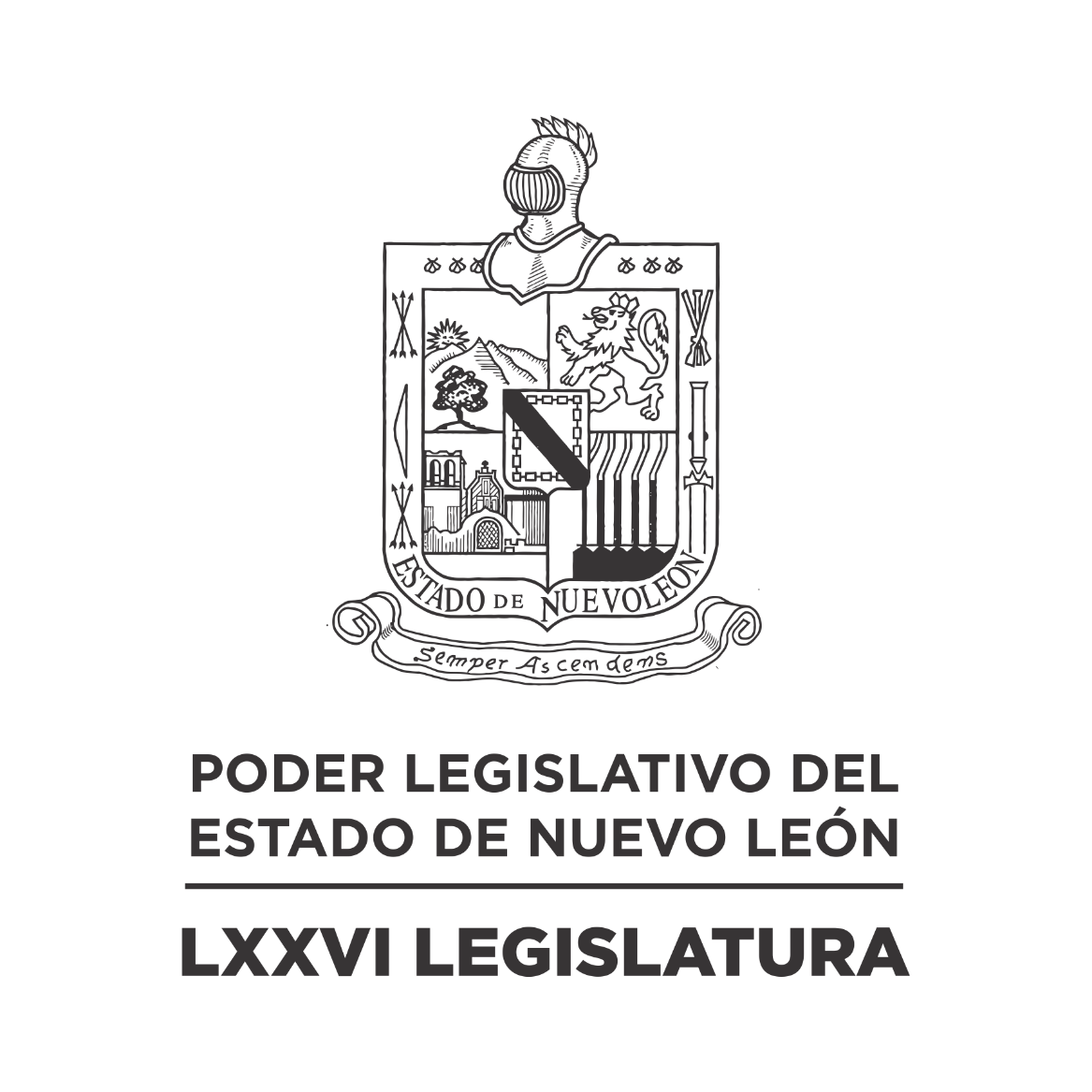 DIARIO DE LOS DEBATES Segundo Periodo Ordinario de Sesiones del Tercer Año de Ejercicio Constitucional            N LA CIUDAD DE MONTERREY, CAPITAL DEL ESTADO DE NUEVO LEÓN, SIENDO LAS TRECE HORAS CON DIECIOCHO DEL DÍA MIÉRCOLES 20 DE MARZO DEL AÑO DOS MIL VEINTICUATRO, REUNIDOS EN EL RECINTO OFICIAL DEL PALACIO LEGISLATIVO LOS INTEGRANTES DE LA SEPTUAGÉSIMA SEXTA LEGISLATURA DEL H. CONGRESO DEL ESTADO LIBRE Y SOBERANO DE NUEVO LEÓN, LLEVARON A CABO SESIÓN EXTRAORDINARIA DEL SEGUNDO PERÍODO ORDINARIO DE SESIONES, CORRESPONDIENTE AL TERCER AÑO DE EJERCICIO CONSTITUCIONAL, SIENDO PRESIDIDA POR EL C. DIP. MAURO GUERRA VILLARREAL; CON LA ASISTENCIA DE LOS CC. DIPUTADOS: JAVIER CABALLERO GAONA, RICARDO CANAVATI HADJÓPULOS, ITZEL SOLEDAD CASTILLO ALMANZA, CARLOS ALBERTO DE LA FUENTE FLORES, LORENA DE LA GARZA VENECIA, ELSA ESCOBEDO VÁZQUEZ, JOSÉ FILIBERTO FLORES ELIZONDO, JOSÉ LUIS GARCÍA GARZA, ANA ISABEL GONZÁLEZ GONZÁLEZ, GABRIELA GOVEA LÓPEZ, MYRNA ISELA GRIMALDO IRACHETA,  JESSICA ELODIA MARTÍNEZ MARTÍNEZ, MAURO ALBERTO MOLANO NORIEGA, JORGE OBED MURGA CHAPA, NANCY ARACELY OLGUÍN DÍAZ, AMPARO LILIA OLIVARES CASTAÑEDA, ROBERTO EMMANUEL PÉREZ VILLANUEVA, CECILIA SOFÍA ROBLEDO SUÁREZ, FÉLIX ROCHA ESQUIVEL, HERIBERTO TREVIÑO CANTÚ Y PERLA DE LOS ÁNGELES VILLARREAL VALDEZ. DIPUTADOS QUE SE INCORPORARON DURANTE EL TRANSCURSO DE LA SESIÓN: JULIO CÉSAR CANTÚ GONZÁLEZ, REYNA ELIZABETH CISNEROS ALVARADO, JOSÉ JUAN TOVAR HERNÁNDEZ Y RAYMUNDO TREVIÑO CAVAZOS. DIPUTADA AUSENTE CON AVISO: ALHINNA BERENICE VARGAS GARCÍA. DIPUTADOS AUSENTES SIN AVISO: IVONNE LILIANA ÁLVAREZ GARCÍA, NORMA EDITH BENÍTEZ RIVERA, ROBERTO CARLOS FARÍAS GARCÍA, JOSÉ AMÉRICO FERRARA OLVERA, MARÍA DEL CONSUELO GÁLVEZ CONTRERAS, EDUARDO GAONA DOMÍNGUEZ, MARÍA GUADALUPE GUIDI KAWAS, ANYLÚ BENDICIÓN HERNÁNDEZ SEPÚLVEDA, RAÚL LOZANO CABALLERO, TABITA ORTIZ HERNÁNDEZ, SANDRA ELIZABETH PÁMANES ORTIZ, JOSÉ ALFREDO PÉREZ BERNAL, DENISSE DANIELA PUENTE MONTEMAYOR, IRAÍS VIRGINIA REYES DE LA TORRE Y PERFECTO AGUSTÍN REYES GONZÁLEZ.EFECTUADO EL CÓMPUTO DE ASISTENCIA, EL C. SECRETARIO EN FUNCIONES, DIP. FÉLIX ROCHA ESQUIVEL, INFORMÓ QUE SE ENCUENTRAN 22 DIPUTADOS PRESENTES. INCORPORÁNDOSE 4 DIPUTADOS DURANTE EL TRANSCURSO DE LA SESIÓN.EXISTIENDO EL QUÓRUM DE LEY, EL C. PRESIDENTE ABRIÓ LA SESIÓN. ASIMISMO, SOLICITÓ A LA SECRETARÍA DAR LECTURA AL PROYECTO DE ORDEN DEL DÍA AL QUE SE SUJETARÁ LA SESIÓN EXTRAORDINARIA.ORDEN DEL DÍA: LISTA DE ASISTENCIA.APERTURA DE LA SESIÓN EXTRAORDINARIA.LECTURA, DISCUSIÓN Y APROBACIÓN DEL PROYECTO DEL ORDEN DEL DÍA A QUE DEBERÁ SUJETARSE LA SESIÓN EXTRAORDINARIA.ASUNTOS EN CARTERA.INICIATIVAS DE LEY O DECRETO, PRESENTADAS POR LOS DIPUTADOS.INFORME DE COMISIONES.USO DE LA PALABRA A LOS CC. DIPUTADOS PARA TRATAR ASUNTOS EN LO GENERAL.CLAUSURA DE LA SESIÓN EXTRAORDINARIA.TERMINADA QUE FUE LA LECTURA DEL ORDEN DEL DÍA AL QUE DEBERÁ SUJETARSE LA SESIÓN EXTRAORDINARIA, EL C. PRESIDENTE LO SOMETIÓ A CONSIDERACIÓN DE LA ASAMBLEA, PREGUNTANDO A LOS CC. DIPUTADOS SI TIENEN ALGUNA CORRECCIÓN O MODIFICACIÓN QUE HACER, LO MANIFIESTEN DE MANERA ECONÓMICA. LA SECRETARÍA INFORMÓ QUE NO EXISTE CORRECCIÓN O MODIFICACIÓN.AL NO HABER CORRECCIÓN O MODIFICACIÓN AL ORDEN DEL DÍA, EL C. PRESIDENTE SOMETIÓ SU CONTENIDO A CONSIDERACIÓN DE LA ASAMBLEA, SIENDO APROBADO POR UNANIMIDAD. APROBADO QUE FUE, EL C. PRESIDENTE PASÓ CON EL SIGUIENTE PUNTO DEL ORDEN DEL DÍA QUE ES ASUNTOS EN CARTERA, SOLICITANDO A LA SECRETARÍA LOS HAGA DEL CONOCIMIENTO DEL PLENO, SOBRE LOS CUALES SE TOMARON LOS SIGUIENTES ACUERDOS:SOBRE ESTE PUNTO, EL C. SECRETARIO INFORMÓ QUE NO HAY ASUNTOS EN CARTERA.AL NO HABER ASUNTOS EN CARTERA, EL C. PRESIDENTE CONTINUÓ CON EL SIGUIENTE PUNTO DEL ORDEN DEL DÍA CORRESPONDIENTE A INICIATIVAS DE LEY O DECRETO A PRESENTARSE POR LOS CC. DIPUTADOS, DE CONFORMIDAD CON EL ARTÍCULO 91 DEL REGLAMENTO PARA EL GOBIERNO INTERIOR DEL CONGRESO.SOBRE ESTE PUNTO, LA SECRETARÍA INFORMÓ QUE NO HAY INICIATIVAS QUE PRESENTAR.ACTO SEGUIDO, EL C. PRESIDENTE EXPRESÓ: “ANTES DE CONTINUAR, ME INFORMA LA OFICIAL MAYOR DEL CONGRESO, QUE SE ENCUENTRAN EN LAS INSTALACIONES DE ESTE CONGRESO LOS DIPUTADOS SUPLENTES QUE DEBERÁN LLEVAR A CABO SU RESPECTIVA PROTESTA DE LEY”.CONTINUANDO CON EL PROCESO LEGISLATIVO, Y CON FUNDAMENTO EN LO QUE DISPONE EL ARTÍCULO 24 FRACCIÓN VIII DEL REGLAMENTO PARA EL GOBIERNO INTERIOR DEL CONGRESO DEL ESTADO DE NUEVO LEÓN, EL C. PRESIDENTE DESIGNÓ EN COMISIÓN DE CORTESÍA A LOS CC. DIPUTADOS: ITZEL SOLEDAD CASTILLO ALMANZA Y RICARDO CANAVATI HADJÓPULOS; PARA QUE SE SIRVAN TRASLADAR A LA C. REYNA ELIZABETH CISNEROS ALVARADO AL RECINTO OFICIAL DE SESIONES, PARA QUE RINDA SU PROTESTA DE LEY COMO DIPUTADA SUPLENTE EN EJERCICIO. SE DECLARÓ UN RECESO HASTA QUE LA COMISIÓN CUMPLA CON SU COMETIDO, SIENDO LAS TRECE HORAS CON DIECINUEVE MINUTOS.CUMPLIDA QUE FUE LA ENCOMIENDA POR LOS CC. DIPUTADOS, EL C. PRESIDENTE REANUDÓ LA SESIÓN, SIENDO LAS TRECE HORAS CON VEINTIÚN MINUTOS.ACTO SEGUIDO, EL C.  PRESIDENTE EXPRESÓ: “SOLICITO A LOS PRESENTES PONERSE DE PIE. C. REYNA ELIZABETH CISNEROS ALVARADO, CON FUNDAMENTO EN LO DISPUESTO EN EL ARTÍCULO 96 FRACCIÓN XVII Y 193 DE LA CONSTITUCIÓN POLÍTICA DEL ESTADO LIBRE Y SOBERANO DE NUEVO LEÓN; ASÍ COMO PARA LOS EFECTOS DEL ARTÍCULO 31 DE LA LEY ORGÁNICA DEL PODER LEGISLATIVO, SE LE HA MANDADO LLAMAR, A FIN DE QUE RINDA PROTESTA DE LEY PARA QUE PUEDA ASUMIR EL CARGO DE DIPUTADA SUPLENTE EN EJERCICIO, EN VIRTUD DE LA LICENCIA OTORGADA A LA C. DIP. ADRIANA PAOLA CORONADO RAMÍREZ; POR LO QUE ME PERMITO PREGUNTARLE, ““¿PROTESTÁIS GUARDAR Y HACER GUARDAR LA CONSTITUCIÓN POLÍTICA DE LOS ESTADOS UNIDOS MEXICANOS, LA DEL ESTADO DE NUEVO LEÓN Y LAS LEYES QUE DE ELLA EMANEN, Y DESEMPEÑAR LEAL Y PATRIÓTICAMENTE EL CARGO DE DIPUTADA SUPLENTE EN EJERCICIO QUE SE LE HA CONFERIDO?””.C. REYNA ELIZABETH CISNEROS ALVARADO: “¡SÍ, PROTESTO!”.C. PRESIDENTE: “SI NO LO HICIERA ASÍ, QUE LA NACIÓN Y EL ESTADO OS LO DEMANDEN. MUCHAS FELICIDADES, Y QUE SEA PARA BENEFICIO DE NUEVO LEÓN. (APLAUSOS) POR LO QUE SOLICITO SE SIRVA PASAR A OCUPAR SU CURUL. Y DE CONFORMIDAD CON LO ESTABLECIDO EN EL ARTÍCULO 16 DEL REGLAMENTO PARA EL GOBIERNO INTERIOR DEL CONGRESO DEL ESTADO DE NUEVO LEÓN, A PARTIR DE HOY, QUEDA INTEGRADA A LOS TRABAJOS LEGISLATIVOS ASIGNADOS AL DIPUTADO POR EL QUE FUE DESIGNADO”.CONTINUANDO CON EL PROCESO LEGISLATIVO, Y CON FUNDAMENTO EN LO QUE DISPONE EL ARTÍCULO 24 FRACCIÓN VIII DEL REGLAMENTO PARA EL GOBIERNO INTERIOR DEL CONGRESO DEL ESTADO DE NUEVO LEÓN, EL C. PRESIDENTE DESIGNÓ EN COMISIÓN DE CORTESÍA AL C. DIP. RICARDO CANAVATI HADJÓPULOS; PARA QUE SE SIRVA TRASLADAR AL C. JOSÉ JUAN TOVAR HERNÁNDEZ AL RECINTO OFICIAL DE SESIONES, PARA QUE RINDA SU PROTESTA DE LEY COMO DIPUTADO SUPLENTE EN EJERCICIO. SE DECLARÓ UN RECESO HASTA QUE LA COMISIÓN CUMPLA CON SU COMETIDO.CUMPLIDA QUE FUE LA ENCOMIENDA POR EL C. DIPUTADO, EL C. PRESIDENTE REANUDÓ LA SESIÓN, EXPRESANDO: “SOLICITO A LOS PRESENTES PONERSE DE PIE. C. JOSÉ JUAN TOVAR HERNÁNDEZ, CON FUNDAMENTO EN LO DISPUESTO EN EL ARTÍCULO 96 FRACCIÓN XVII Y EL 193 DE LA CONSTITUCIÓN POLÍTICA DEL ESTADO LIBRE Y SOBERANO DE NUEVO LEÓN; ASÍ COMO PARA LOS EFECTOS DEL ARTÍCULO 31 DE LA LEY ORGÁNICA DEL PODER LEGISLATIVO, SE LE HA MANDADO LLAMAR, A FIN DE QUE RINDA LA PROTESTA DE LEY PARA QUE PUEDA ASUMIR EL CARGO DE DIPUTADO SUPLENTE EN EJERCICIO, EN VIRTUD DE LA LICENCIA OTORGADA AL C. DIP. CARLOS RAFAEL RODRÍGUEZ GÓMEZ; POR LO QUE ME PERMITO PREGUNTARLE, ““¿PROTESTÁIS GUARDAR Y HACER GUARDAR LA CONSTITUCIÓN POLÍTICA DE LOS ESTADOS UNIDOS MEXICANOS, LA DEL ESTADO DE NUEVO LEÓN Y LAS LEYES QUE DE ELLA EMANEN, Y DESEMPEÑAR LEAL Y PATRIÓTICAMENTE EL CARGO DE DIPUTADO SUPLENTE EN EJERCICIO QUE SE LE HA CONFERIDO?””.C. JOSÉ JUAN TOVAR HERNÁNDEZ: “¡SÍ, PROTESTO!”.C. PRESIDENTE: “SI NO LO HICIERA ASÍ, QUE LA NACIÓN Y EL ESTADO OS LO DEMANDEN. MUCHAS FELICIDADES. (APLAUSOS) POR LO QUE SOLICITO SE SIRVA PASAR A OCUPAR SU LUGAR. Y DE CONFORMIDAD CON LO ESTABLECIDO EN EL ARTÍCULO 16 DEL REGLAMENTO PARA EL GOBIERNO INTERIOR DEL CONGRESO DEL ESTADO DE NUEVO LEÓN, A PARTIR DE HOY, QUEDA INTEGRADO A LOS TRABAJOS LEGISLATIVOS ASIGNADOS AL DIPUTADO POR EL QUE FUE DESIGNADO”.EN ESE MOMENTO, SE INCORPORÓ A LA SESIÓN EL C. DIP. JULIO CÉSAR CANTÚ GONZÁLEZ.CONTINUANDO CON EL PROCESO LEGISLATIVO, Y CON FUNDAMENTO EN LO QUE DISPONE EL ARTÍCULO 24 FRACCIÓN VIII DEL REGLAMENTO PARA EL GOBIERNO INTERIOR DEL CONGRESO DEL ESTADO DE NUEVO LEÓN, EL C. PRESIDENTE DESIGNÓ EN COMISIÓN DE CORTESÍA AL C. DIP. RICARDO CANAVATI HADJÓPULOS; PARA QUE SE SIRVA TRASLADAR AL C. RAYMUNDO TREVIÑO CAVAZOS AL RECINTO OFICIAL DE SESIONES, PARA QUE RINDA SU PROTESTA DE LEY COMO DIPUTADO SUPLENTE EN EJERCICIO. SE DECLARÓ UN RECESO HASTA QUE LA COMISIÓN CUMPLA CON SU COMETIDO.CUMPLIDA QUE FUE LA ENCOMIENDA POR EL C. DIPUTADO, EL C. PRESIDENTE REANUDÓ LA SESIÓN, EXPRESANDO: “SOLICITO A LOS PRESENTES PONERSE DE PIE. C. RAYMUNDO TREVIÑO CAVAZOS, CON FUNDAMENTO EN LO DISPUESTO EN EL ARTÍCULO 96 FRACCIÓN XVII Y EL 193 DE LA CONSTITUCIÓN POLÍTICA DEL ESTADO LIBRE Y SOBERANO DE NUEVO LEÓN; ASÍ COMO PARA LOS EFECTOS DEL ARTÍCULO 31 DE LA LEY ORGÁNICA DEL PODER LEGISLATIVO, SE LE HA MANDADO LLAMAR, A FIN DE QUE RINDA LA PROTESTA DE LEY PARA QUE PUEDA ASUMIR EL CARGO DE DIPUTADO SUPLENTE EN EJERCICIO, EN VIRTUD DE LA LICENCIA OTORGADA AL C. DIP. JESÚS HOMERO AGUILAR HERNÁNDEZ; POR LO QUE ME PERMITO PREGUNTARLE, ““¿PROTESTÁIS GUARDAR Y HACER GUARDAR LA CONSTITUCIÓN POLÍTICA DE LOS ESTADOS UNIDOS MEXICANOS, LA DEL ESTADO DE NUEVO LEÓN Y LAS LEYES QUE DE ELLA EMANEN, Y DESEMPEÑAR LEAL Y PATRIÓTICAMENTE EL CARGO DE DIPUTADO SUPLENTE EN EJERCICIO QUE SE LE HA CONFERIDO?””.C. RAYMUNDO TREVIÑO CAVAZOS: “¡SÍ, PROTESTO!”.C. PRESIDENTE: “SI NO LO HICIERA ASÍ, QUE LA NACIÓN Y EL ESTADO OS LO DEMANDEN. MUCHAS FELICIDADES. (APLAUSOS) POR LO QUE SOLICITO, DIPUTADO, SE SIRVA PASAR A OCUPAR SU CURUL. Y DE CONFORMIDAD CON LO ESTABLECIDO EN EL ARTÍCULO 16 DEL REGLAMENTO PARA EL GOBIERNO INTERIOR DEL CONGRESO DEL ESTADO, A PARTIR DE HOY, QUEDA INTEGRADO EN LOS TRABAJOS LEGISLATIVOS ASIGNADOS AL DIPUTADO JESÚS HOMERO AGUILAR HERNÁNDEZ, POR EL QUE FUE DESIGNADO”.ENSEGUIDA, EL C. PRESIDENTE PROSIGUIÓ CON EL SIGUIENTE PUNTO DEL ORDEN DEL DÍA QUE ES INFORME DE COMISIONES, SOLICITANDO A LOS INTEGRANTES DE LAS DIVERSAS COMISIONES DE DICTAMEN LEGISLATIVO SI TIENEN ALGÚN INFORME O DICTAMEN QUE PRESENTAR, LO MANIFIESTEN DE LA FORMA ACOSTUMBRADA.SOBRE ESTE PUNTO, EL C. SECRETARIO INFORMÓ QUE NO HAY DICTÁMENES ENLISTADOS.AL NO HABER DICTÁMENES QUE PRESENTAR, EL C. PRESIDENTE PROCEDIÓ CON EL SIGUIENTE PUNTO DEL ORDEN DEL DÍA, RELATIVO A CONCEDER EL USO DE LA PALABRA A LOS CC. DIPUTADOS PARA TRATAR ASUNTOS EN LO GENERAL; SOLICITANDO A LA SECRETARÍA DAR A CONOCER LA LISTA DE ORADORES. SOBRE ESTE PUNTO, EL C. SECRETARIO INFORMÓ QUE NO HAY ASUNTOS EN LO GENERAL A TRATAR.NO HABIENDO QUIEN DESEE HACER USO DE LA PALABRA EN ESTE PUNTO DEL ORDEN DEL DÍA, EL C. PRESIDENTE CONTINUÓ CON EL SIGUIENTE PUNTO DEL DÍA QUE ES LA CLAUSURA DE LA SESIÓN EXTRAORDINARIA, SIENDO LAS TRECE HORAS CON VEINTIOCHO MINUTOS. ELABORÁNDOSE PARA CONSTANCIA EL PRESENTE DIARIO DE DEBATES. - DAMOS FE:C. PRESIDENTE:DIP. MAURO GUERRA VILLARREAL           C. SECRETARIA:	 	                          C. SECRETARIO:                                                                                           		    Por M. de LeyDIP. GABRIELA GOVEA LÓPEZ	                   	  DIP.  FÉLIX ROCHA ESQUIVEL	DD # 280-S.E. LXXVI-24MIÉRCOLES 20 DE MARZO DE 2024. PRESIDENTEDE LA MESA DIRECTIVAOFICIAL MAYORJEFATURA DE ACTASY DIARIO DE DEBATESDIP. MAURO GUERRA VILLARREALMTRA. ARMIDA SERRATO FLORESLIC. REYNA SANJUANITA AYALA GARCÍAAÑO 3MIÉRCOLESSESIÓN No. 280SEGUNDO PERIODO ORDINARIO20 DE MARZO DE 2024EXTRAORDINARIA